FOUR SEASONS New YorkTel: 1 (212) 758-5700 Email: press@fourseasons.com OPENING DATE: June 1993GENERAL MANAGER:   Physical FeaturesArchitect:   Designed by famed architect I.M Pei with collaboration of Frank WilliamsDesign Aesthetic:I.M. Pei's Art Deco-inspired design includes 33-foot (10-metre) ceilings in public areas and the same limestone used in the Louvre expansionFeatures Pei’s elegant use of light, classical sense of form and modern mastery of methodInterior Designers:Peter Marino Architects (Royal Suite, Presidential Suites, Ty Warner Penthouse)Pierre-Yves Rochon (FIFTY7)Location:Located at the city’s most prestigious address, between Park Avenue and Madison Avenue,World-class shopping along Madison and Fifth Avenues, Central Park, Broadway Theater and some of the world's best museums are all located within a very close proximity and easily accessible by footIf the purpose of travel is pure business, the close juxtaposition to many of New York's corporate headquarters is idealHistory:SpaTreatment Rooms: 10 treatment rooms including 2 luxury couples’ suitesSignature Treatments: L.RAPHAEL is a pioneer in oxygen, ultrasound and ultra-gravity therapies, truly revolutionizing the science of skincare with its patented LEC 40 lipid complex; the L.RAPHAEL philosophy is based on its 7 Foundations of Beauty – a personalized multi-dimensional approach to beauty that incorporates medicine, nutrition, fitness, aesthetics, age management, stress management and leisure; each L.RAPHAEL treatment is uniquely developed to reinvigorate the senses, restore peace of mind and deliver scientifically advanced, long-lasting skincare benefits Spa Features:Full-service hair salon2 nail stationsSaunas and whirlpools in the men’s and women’s locker roomsRetail boutique offering the full line of L.RAPHAEL premium skincare productsSpa Amenities:DiningExecutive Pastry Chef: Jasmina BojicFeaturing Products from Local Farms:Goodwater Farm, East Hampton, New YorkOrdille Farm, Hammonton, New JerseyBlue Moon Acres, Buckingham, PennsylvaniaPaisley Farms, Tivoli, New YorkSatur Farms, North Fork, New YorkMolinelli Farms, Minotola, New JerseyRestaurant: The GardenCuisine: Taking the mantra of “Eat Drink Local” to heart, The Garden offers exceptional breakfast, lunch and weekend brunch menus each featuring local ingredientsSignature Dishes: Lemon ricotta hot cakes, grilled salmon, local kale saladIndoor Seating: 75Reservations: RecommendedBar: TY BarSpirits: Bespoke cocktails, classic cocktails of the 1920s and 30s, and high-end whiskies and bourbonsCuisine: Light sharing menu featuring local seasonal cuisine.Indoor Seating:  88Signature Dish: Korean beef tacosSignature Cocktail: The TY Bar Old Fashioned with Hudson TY Bourbon - blended especially for TY BarReservations: Not acceptedRecreationFitness Facilities:1,200 square feet/ 111.5 square metresState-of-the-art Artis Equipment by TechnogymFitness Centre Amenities:Complimentary newspapers, water, a daily fruit-infused water, juices, tea, trail mix, and fresh fruitWork out gear and shoes are available upon requestComplete restroom, shower and locker room facilitiesTowel serviceSpecial Features:One-on-one personalised fitness training - Full-body workout designed for own needs, including warm-up, strength and flexibility training (Fee applicable)Individualized stretching - Personalised stretch program using three methods to improve your motion and circulationPrivate in-room fitness instruction - Warm-up, strength training and stretching in the privacy of one’s roomCentral Park workout - Walk or run with a personal fitness trainer to guide and pace Fees may apply for activities list aboveSample Fitness Activities:Personal trainer available for sessionsYoga roomWeight trainingAdditional Off-Site Activities:MuseumsBikingWalking and JoggingBoatingIce skatingPicnics in Central ParkHorse-drawn carriageTennis - Sutton East Tennis ClubPutting and driving - The Golf Club at Chelsea PiersCentral Park ZooChildren’s playgroundsCentral Park Conservatory GardenSporting eventsMeeting RoomsTotal Size: 15,183 sq ft / 1,410 sq mLargest Ballroom: 3,116 sq ft / 289sq mMeet and Feed Capacity: 165Banquet Capacity: 270 reception styleBreakout Spaces: 11Unique Meeting and Event Facilities: FIFTY7 A dramatic New York event space presenting an elegantly versatile designLocated just above the lobby, this venue is reached by means of grand limestone steps or elevator   Combining intimacy and grandeur, the modern-deco architecture features 21 foot (6.4 metre) ceilings and soaring windowsGuests enjoy convenient, direct access from our East 58th Street entrance3,116 square feet (289 square metres) encompassing three spacious areas that can be separated by two intricately decorated panels (sliding doors) or none at allCorporate Social ResponsibilityFair Share FridayA celebration where the soup kitchen regulars, volunteers and supporters of Crossroads Community sit down to share a mealHeld the day after Thanksgiving, an extraordinary meal will be prepared designed to feed the hungry and to bring the community togetherProceeds go towards supporting the soup kitchen, food pantry and homeless shelter of Crossroads Community in New York CityTerry Fox Foundation’s Annual Terry Fox Run for Cancer ResearchThe 5K family fun run/walk is a wonderful event supporting cancer research at the Memorial Sloan-Kettering Cancer Center in New York in the name of a true Canadian heroToys for TotsTo celebrate the start of the holiday season, Four Seasons collects toys for the U.S. Marine Corps Reserve Toys for Tots Program by encouraging employees as well as guests to donate; the foundation then distributes them as Christmas gifts to needy childrenIn December of 2016, the hotel donated more than 2,000 toys for Toys for TotsComplimentary AmenitiesFor Suite Guests:Personalised welcome amenity on arrivalComplimentary premium Wi-Fi accessUse of the Rolls Royce courtesy car within 12 block radius (drop off only and on demand, based on availability)Unlimited use of Health Club, including steam and saunaComplimentary daily newspaperComplimentary coffee service in the lobby for early risers, 5:00 to 8:00 am dailyComplimentary, twice daily housekeeping services with evening turn-down serviceComplimentary shoe shining services, on demandExpedited check-in and checkout, courtesy of the Four Seasons AppPRESS CONTACTS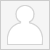 prsm@fourseasons.com